27.05.2020 (2-й год обучения)«Изобразительная деятельность» Тема: «Морская азбука»Уважаемые родители!Тема сегодняшнего занятия: «Морская азбука»Наша задача – научить детей самостоятельно и  творчески отражать свои представления о море разными средствами. Познакомить с понятием «азбука», «алфавит». Для работы нам понадобятся: бумажные квадратики или прямоугольники с печатными буквами в уголках (от А до Я), цветные карандаши. Композиционная основа – лист для фона. Сегодня мы отправимся в гости к морским обитателям подводного мира.1.Посмотрите с детьми видео.Мультики для малышей. Кто живет в море Подводный мир. Развивающее видео для детей.https://yandex.ru/video/preview/?filmId=431108216489842870&text=видео%20морских%20обитателей%20для%20дошкольников&path=wizard&parent-reqid=1589890050836755-216974807307105267900246-production-app-host-man-web-yp-107&redircnt=1589890080.12.Чтение  детям отрывка  стихотворения  Г.Лагздынь «Море голос подает»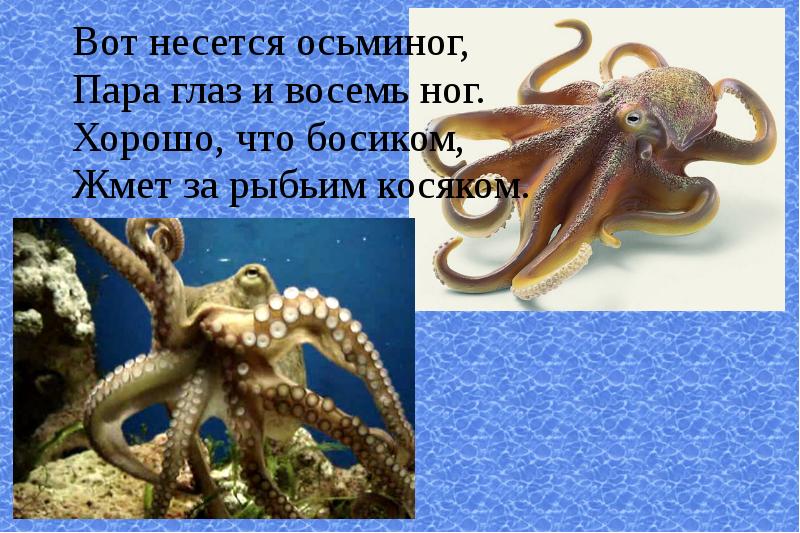 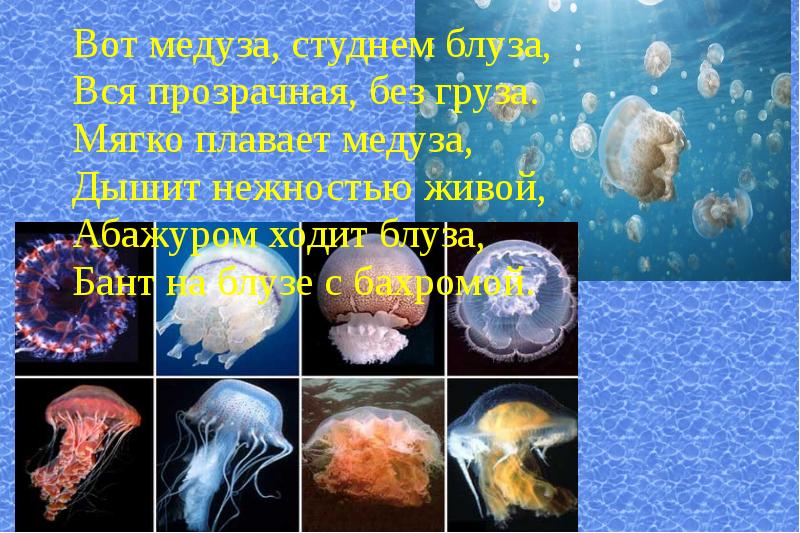 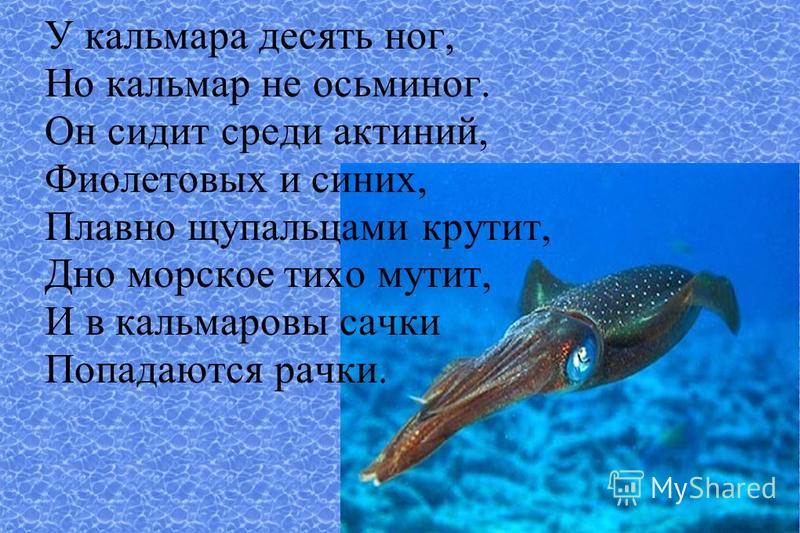 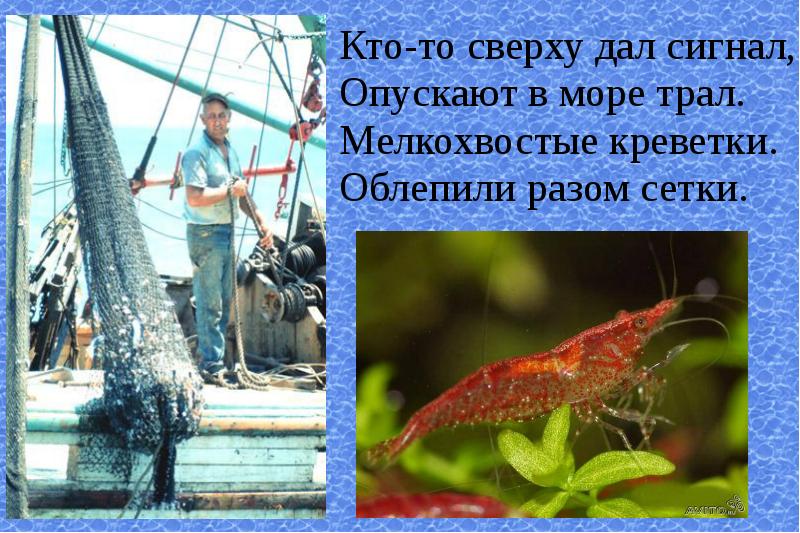 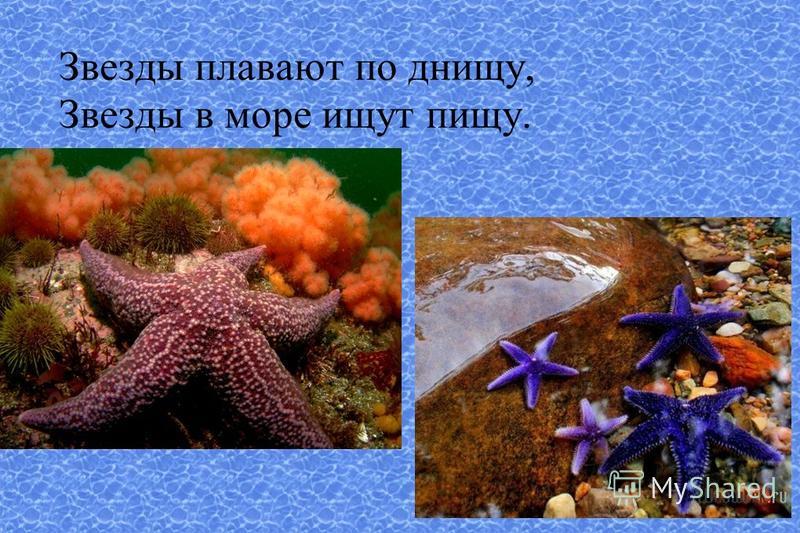 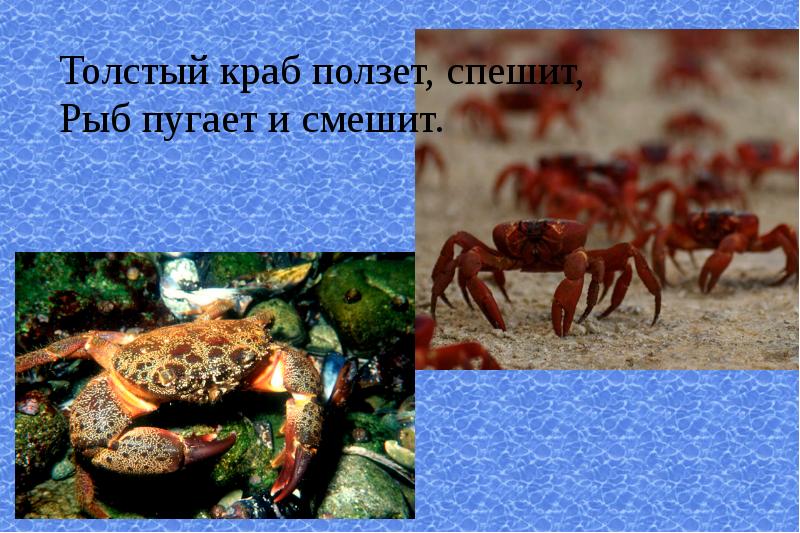 Предложить детям  составить «Морскую азбуку». Поясните, что для составления   азбуки нужно  выбрать по одному «окошку» с буквой алфавита и нарисовать любое морское существо, растение или предмет, название которого начинается на эту букву.Домашнее задание: Выполнить работу на тему: «Морская азбука».Жду фотоотчет  детских работ в группу с  помощью WhatsApp.Спасибо за внимание! До свидание.